11.Isener Erzählkunstabend         Geschichten & Musik  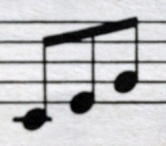                      ein Ohrenschmaus !                                       Erzählerinnen:       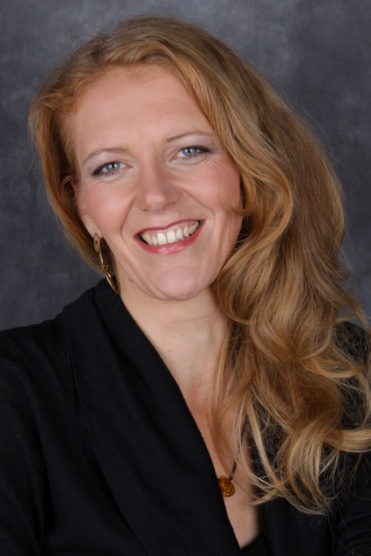 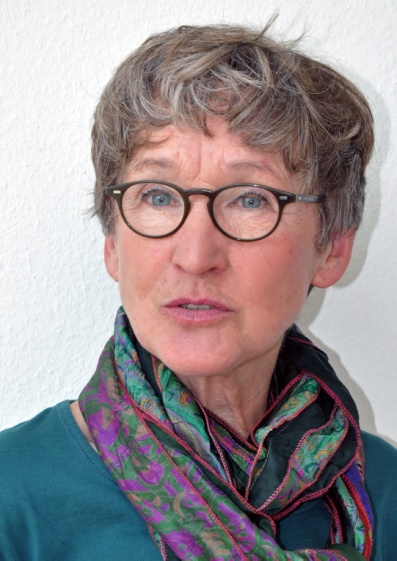             Monika Lößl                                                     Carmen Däumer                                             Band: Irishmoos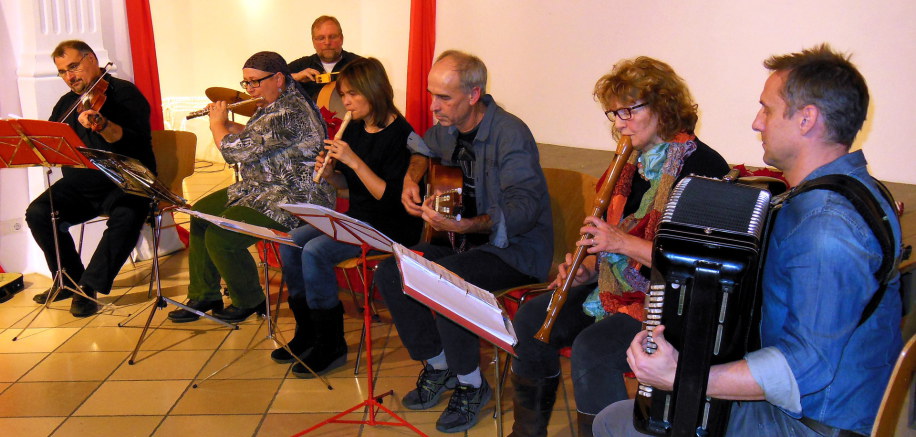 24.März 2017,  19.30 Uhr                                Eintritt freiRathaussaal Isen, Münchner Str. 12             Spenden zugunsten Kinderhilfswerk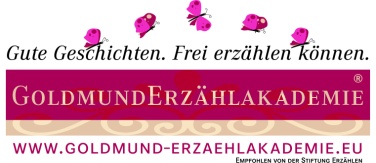 